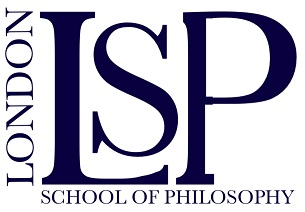 			Academic Year	2021-22				PlatoVenue			On-line (under current circumstances)Day and Time	Monday 11am to 1pmTerm Dates		27th September to 29th November 2021No. of Meetings	10Module taught by	Mark FieldingFee			£100Entrance RequirementsThe course is open to anyone with an interest and enthusiasm for the subject.Teaching MethodsThe module will be taught using a combination of on-line lectures, reading extracts of key texts, and class discussion.   Course DescriptionThis introductory course considers Plato’s extraordinary contribution to human thought. In the questions he posed and the answers he proposed, many of our general ideas were developed.We cover the core elements, so giving a general grounding in the beginning of thought about knowledge, reality, morality, and beauty.				Module ContentWeek1 Early Plato — Knowledge and Virtue: MenoWeek 2The art of Rhetoric:	GorgiasWeek 3Further into Sophistry: ProtagorasWeek 4The Theory of Forms 1: PhaedoWeek 5The Theory of Forms 2: RepublicWeek 6The Theory of Forms refuted?: ParmenidesWeek 7The nature of Knowledge: TheaetetusWeek 8The final dialogues 1: TimaeusWeek 9The final dialogues 2: LawsWeek 10The perfect dialogue?: SymposiumNo additional readings are necessary, but it’s sometimes helpful to read a number of different discussions of the same problem to assist in understanding. Not all Philosophers are also clear writers!Here are a few suggestions:All dialogues are taken from Plato: Complete Works, edited by J.M. Cooper. Hackett 1997Understanding Plato, David J. Melling. OPUS 1987Plato, R.M. Hare. OUP 1983Plato: A Very Short Introduction, Julia Annas. OUP 2003A Companion to Plato, edited by Hugh H. Benson. Wiley-Blackwell 2009Virtues of Authenticity: Essays on Plato and Socrates, Alexander Nehamas. Princeton UP 1998The Fragility of Goodness: Luck and Ethics in Greek Tragedy and Philosophy, Martha C. Nussbaum. Cambridge UP 2001The Cambridge Companion to Plato, edited by Richard Kraut. Cambridge UP 1992What is Ancient Philosophy?, Pierre Hadot. Harvard UP 2002Philosophy in Dialogue: Plato’s Many Devices, edited by Gary Alan Scott. Northwestern UP, 2007